2021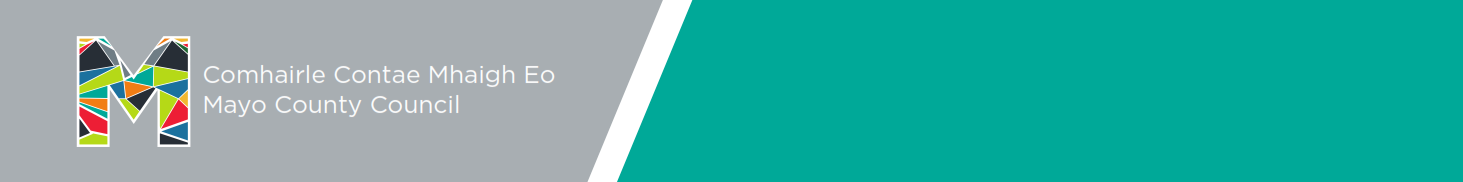 NOMINATION FORM AWARD CATEGORY INDIVIDUAL/GROUP BEING NOMINATED FOR AWARDMandatory Fields NOMINATING INDIVIDUAL/GROUP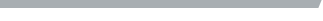 Mandatory FieldsThe Data Protection Declaration on Page 5 of this nomination form MUST be completedPLEASE OUTLINE YOUR REASONS FOR NOMINATING THE PERSON/GROUPPlease provide a description of the work for which you are making the nomination, including how your nominee(s) were involved in planning and carrying out the work, and how the results impacted and benefited the community (500-word limit)Up to four hi-resolution images and one short video clip maybe submitted in support of your nomination.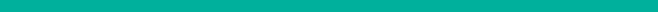 Mayo Publication AwardTwo copies of the nominated publication to be submittedContribution to Local Heritage AwardCommunity Tourism Award Contribution to the Arts in Mayo AwardContribution to Diaspora Wellbeing/Engagement AwardEnvironmental AwardsYoung Environmentalist of the Year AwardContribution to the Preservation & Promotion of the Irish Language AwardsGaeltacht-based Groups/IndividualsNon-Gaeltacht-based Groups/IndividualsContribution to Community Life AwardsCommunity Partnership Project AwardCommunity Social Inclusion Project AwardCLOSING DATEFriday, September 17th, 2021SUBMISSION DETAILSon Page 5 of this formCLOSING DATEFriday, September 17th, 2021SUBMISSION DETAILSon Page 5 of this formName:Postal Address:Eircode:Contact Number:Mobile Number:Email:Name:Postal Address:Eircode:Contact Number:Mobile Number:Email:Signed by:Position within nominating group: (if applicable)